ALLEGATO C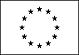 tinententea in sAdMusica, scrittura, disegno ecc.ono, elementare. ] ono, elementare. ] ono, elementare. ]indicare dove sono state acquisite. ]indicare dove sono state acquisite. ]indicare dove sono state acquisite. ]indicare dove sono state acquisite. ]PATENTE O PATENTIII sottoscritto dichiara di essere a conoscenza delle sanzioni penali conseguenti a dichiarazioni mendaci, formazione e/o uso di atti falsi di cui all'art. 76 del D.P.R. 445/00, nonché della decadenza dai benefici eventualmente conseguenti al provvedimento emanato sulla base di dichiarazioni non veritiere disposta dall'art. 75 del D.P.R. 445/00.Il dichiarante  	(luogo e data)	(firma per esteso e leggibile)Ai sensi del D. Lgs. n. 196 del 30 giugno 2003 e s.m.i. (“Codice in materia di protezione dei dati personali”) e del Regolamento dell’Unione Europea (UE) 2016/679 del Parlamento Europeo e del Consiglio del 27 aprile 2016, che prevedono la tutela delle persone e di altri soggetti rispetto al trattamento dei dati personali, l’Università per Stranieri di Perugia informa che tale trattamento sarà improntato ai principi di correttezza, liceità, trasparenza e di tutela della Sua riservatezza e dei Suoi diritti. Ai sensi della normativa indicata, La informiamo che i dati personali, da Lei forniti, saranno raccolti e trattati nel rispetto delle norme di legge, per finalità connesse allo svolgimento delle attività istituzionali, in particolare per tutti gli adempimenti connessi alla piena attuazione del rapporto con l’Università per Stranieri di Perugia. Il consenso al trattamento dei dati conferiti non viene richiesto ai sensi dell’art. 24 del D.Lgs n. 196 del 30 giugno 2003 e s.m.i. e dell’art. 6, comma 1, lettera c) del Regolamento dell’Unione Europea (UE) 2016/679 del Parlamento Europeo e del Consiglio del 27 aprile 2016.ALTRE CAPACITÀ E COMPETENZECompetenze non precedentementeindicate.[ Descrivere tali competenze e indicare dove sono state acquisite. ]ULTERIORI INFORMAZIONI[ Inserire qui ogni altra informazione pertinente, ad esempio persone di riferimento, referenze ecc. ]ALLEGATI[ Se del caso, enumerare gli allegati al CV. ]